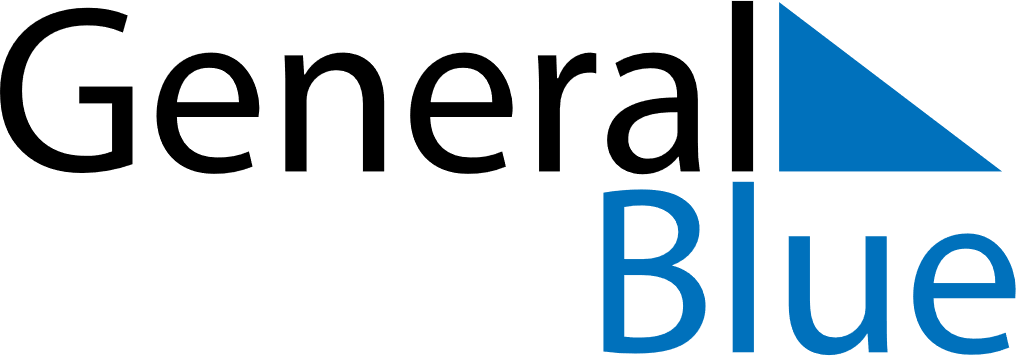 August 2020August 2020August 2020BrazilBrazilSUNMONTUEWEDTHUFRISAT123456789101112131415Father’s Day16171819202122232425262728293031